        APPLICATION FOR EMPLOYMENT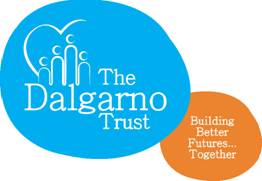 Post applied for:    Health Programme Manager                              Closing date: 10th September 2018_______2.	Education & TrainingPlease specify any relevant training you have received or courses attended (give dates)Are you a member of any professional organisations? Give status and dates.3.	Employment history: please include both paid work and relevant voluntary experience (please state if voluntary). Current or most recent employment first. If your application is successful, you will need to provide evidence of qualifications.Please provide two referees, including one from your present or most recent employer. Referees should be line managers, not friends, relatives or immediate colleagues. Referees will be contacted before an offer of employment is confirmed.Name:___________________________                   Name:_____________________________Position:__________________________                 Position:___________________________Business Address:__________________                 Business Address:_____________________________________________________                ____________________________________________________________________                ___________________________________Tel:______________________________               Tel:________________________________Email: 					          Email: 						                          Relationship:				          Relationship:May we approach them at this stage:                     May we approach them at this stage:Your experience, skills, knowledge and abilities: This section provides an opportunity to describe your experience and skills, which are relevant to this post. Think carefully about how you meet the person specification and the job requirements, considering your experience gained in paid or voluntary employment, outside interests and any other relevant activities. Continue onto A4 paper if required.WE STRONGLY SUGGEST THAT YOU DEMONSTRATE CLEARELY HOW YOU MEET THE PERSON SPECIFICATION REQUIREMENTS      Further InformationWhat period of notice does your present employer require?Do you have a current clean driving licence?Do you have the use of a car during work hours?Do you consider yourself disabled?If you do, do you have a disabled register number?Are you related to any member of staff or the trustees?If so, please state the name, and the nature of the relationship.Please quote your National Insurance numberDo you require a permit to work in the ?DeclarationI declare to the best of my knowledge the information given on this form is correct. I understand that deliberately falsifying or withholding information could constitute grounds for dismissal at a later date.Signed _______________________________ Date _______________________________Please return completed application to:ann@dalgarnotrust.org.ukThe Dalgarno Trust1 Webb Close,  W10 5QBFffreuh1.11.      Personal detail SurnamSurname:__________________________First name:________________________Date of birth:______________________Male        Female   :___________________________Telephone (day):____________________Home address:______________________________________________________________________________________________________Post code:____________________________Evening:_____________________________Email:_______________________________           School Attended     Date Attended Qualifications received – dates awarded   Name of address of employer   Job TitleDates employed – month/year